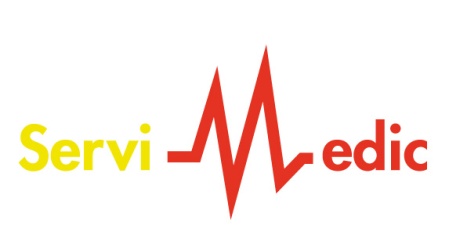 AMBULANCIAS SERVIMEDIC SLUB-66231978Granollers,  a  04 Octubre de 2021Ambulancies Servimedic, busca infermer/a pels dies 9 i 10 Octubre per fer serveis prenventius amb ambulància,LLOC:  MOLLERUSAHORARI: 9 Octubre de 9 a 18h	10 Octubre de 9 a 15hInteresats, enviar CV a administracio@servimedic.catPersona de contacte ALBA 931004383Salutacions,Alba ForntAMBULANCIES SERVIMEDIC SLUemai: administracio@servimedic.catweb:  www.servimedic.cat